本次招聘专业技术人员共计5 名。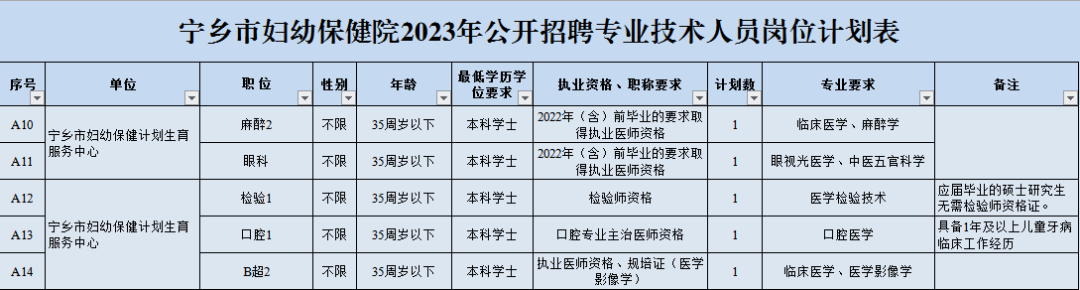 